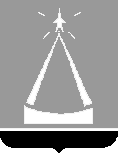 ГЛАВА ГОРОДСКОГО ОКРУГА ЛЫТКАРИНО МОСКОВСКОЙ  ОБЛАСТИПОСТАНОВЛЕНИЕ22.09.2021  №  483-пг.о. ЛыткариноО внесении изменений в муниципальную программу«Культура» на 2020-2024 годыВ соответствии со статьей 179 Бюджетного кодекса Российской Федерации, решением Совета депутатов городского округа Лыткарино от 10.12.2020 № 48/8 «Об утверждении бюджета городского округа Лыткарино на 2021 год и на плановый период 2022 и 2023 годов» (в редакции решения Совета депутатов городского округа Лыткарино от 26.08.2021 № 129/17), руководствуясь Положением о муниципальных программах городского округа Лыткарино, утверждённым постановлением главы городского округа Лыткарино от 02.11.2020 № 548-п, с учётом заключения Контрольно-счетной палаты городского округа Лыткарино Московской области по результатам проведения финансово – экономической экспертизы от  08.09.2021 № 101 и в связи с необходимостью изменений финансирования мероприятий муниципальной программы «Культура» на 2020-2024 годы, утверждённой постановлением главы городского округа Лыткарино от 31.10.2019 № 831-п (далее – Программа), постановляю: 1. Внести изменения в Программу (прилагаются).2. МКУ «Комитет по делам культуры, молодёжи, спорта и туризма города Лыткарино» (О.В. Кленовой) обеспечить опубликование настоящего постановления в установленном порядке и размещение на официальном сайте городского округа Лыткарино Московской области в сети «Интернет».3. Контроль за исполнением настоящего постановления возложить на заместителя главы Администрации городского округа Лыткарино 
Е.В. Забойкина.                                                                                             К.А. КравцовЗаместитель главы Администрациигородского округа Лыткарино                                                           Е.В. БразгинаЗаместитель главы Администрациигородского округа Лыткарино                                                          Е.В. ЗабойкинФинансовое управление г. Лыткарино                                                                _____________Начальник отдела экономики и перспективного 
развития Администрации городского округа Лыткарино                                                        О.Н. ДемидоваЮридический отдел Администрациигородского округа Лыткарино                                                     ______________ Председатель МКУ «Комитет по деламкультуры, молодёжи, спорта и туризмагорода Лыткарино»							        О.В. КленоваРассылка: Бразгина Е.В., Забойкин Е.В., фин. управление, бухгалтерия - 2 шт., отдел экономики, МКУ «Комитет по культуре», МУ ДК «Мир», МУ «ДК «Центр молодёжи», МУ «ЛИКМ», МУ «ЦБС», МОУДОД «ДМШ», Архив, юридический отдел, КСП.ПРИЛОЖЕНИЕ  к постановлению главы                                                                                                                                                          			                            городского округа Лыткарино														  	  от ___________№_______Изменения в муниципальную программу «Культура» на 2020-2024 годыПаспорт муниципальной программы «Культура» на 2020-2024 годы изложить в следующей редакции: Паспорт Подпрограммы IV «Развитие профессионального искусства, гастрольно-концертной и культурно-досуговой деятельности, кинематографии Московской области» муниципальной программы «Культура» на 2020-2024 годы изложить в следующей редакции:Перечень мероприятий Подпрограммы IV «Развитие профессионального искусства, гастрольно-концертной и культурно-досуговой деятельности, кинематографии Московской области» муниципальной программы «Культура» на 2020-2024 годы изложить в следующей редакции:Координатор муниципальной программыЗаместитель главы Администрации городского округа Лыткарино Забойкин Е.В.Заместитель главы Администрации городского округа Лыткарино Забойкин Е.В.Заместитель главы Администрации городского округа Лыткарино Забойкин Е.В.Заместитель главы Администрации городского округа Лыткарино Забойкин Е.В.Заместитель главы Администрации городского округа Лыткарино Забойкин Е.В.Заместитель главы Администрации городского округа Лыткарино Забойкин Е.В.Муниципальный заказчик муниципальной программыАдминистрация городского округа ЛыткариноАдминистрация городского округа ЛыткариноАдминистрация городского округа ЛыткариноАдминистрация городского округа ЛыткариноАдминистрация городского округа ЛыткариноАдминистрация городского округа ЛыткариноРазработчик муниципальной программы	МКУ «Комитет по делам культуры, молодежи, спорта и туризма города Лыткарино»МКУ «Комитет по делам культуры, молодежи, спорта и туризма города Лыткарино»МКУ «Комитет по делам культуры, молодежи, спорта и туризма города Лыткарино»МКУ «Комитет по делам культуры, молодежи, спорта и туризма города Лыткарино»МКУ «Комитет по делам культуры, молодежи, спорта и туризма города Лыткарино»МКУ «Комитет по делам культуры, молодежи, спорта и туризма города Лыткарино»Цели муниципальной программыПовышение качества жизни населения города Лыткарино путем развития услуг в сфере культуры, туризма и архивного дела.Повышение качества жизни населения города Лыткарино путем развития услуг в сфере культуры, туризма и архивного дела.Повышение качества жизни населения города Лыткарино путем развития услуг в сфере культуры, туризма и архивного дела.Повышение качества жизни населения города Лыткарино путем развития услуг в сфере культуры, туризма и архивного дела.Повышение качества жизни населения города Лыткарино путем развития услуг в сфере культуры, туризма и архивного дела.Повышение качества жизни населения города Лыткарино путем развития услуг в сфере культуры, туризма и архивного дела.Перечень подпрограммПодпрограмма 1 «Сохранение, использование, популяризация объектов культурного наследия (памятников истории и культуры) народов Российской Федерации»Подпрограмма 2 «Развитие музейного дела в Московской области»Подпрограмма 3 «Развитие библиотечного дела в Московской области»Подпрограмма 4 «Развитие профессионального искусства, гастрольно-концертной и культурно-досуговой деятельности, кинематографии Московской области»Подпрограмма 5 «Укрепление материально-технической базы государственных и муниципальных учреждений культуры, образовательных организаций в сфере культуры Московской области»Подпрограмма 6 «Развитие образования в сфере культуры Московской области» Подпрограмма 7 «Развитие архивного дела в Московской области»Подпрограмма 9 «Развитие парков культуры и отдыха»Подпрограмма 1 «Сохранение, использование, популяризация объектов культурного наследия (памятников истории и культуры) народов Российской Федерации»Подпрограмма 2 «Развитие музейного дела в Московской области»Подпрограмма 3 «Развитие библиотечного дела в Московской области»Подпрограмма 4 «Развитие профессионального искусства, гастрольно-концертной и культурно-досуговой деятельности, кинематографии Московской области»Подпрограмма 5 «Укрепление материально-технической базы государственных и муниципальных учреждений культуры, образовательных организаций в сфере культуры Московской области»Подпрограмма 6 «Развитие образования в сфере культуры Московской области» Подпрограмма 7 «Развитие архивного дела в Московской области»Подпрограмма 9 «Развитие парков культуры и отдыха»Подпрограмма 1 «Сохранение, использование, популяризация объектов культурного наследия (памятников истории и культуры) народов Российской Федерации»Подпрограмма 2 «Развитие музейного дела в Московской области»Подпрограмма 3 «Развитие библиотечного дела в Московской области»Подпрограмма 4 «Развитие профессионального искусства, гастрольно-концертной и культурно-досуговой деятельности, кинематографии Московской области»Подпрограмма 5 «Укрепление материально-технической базы государственных и муниципальных учреждений культуры, образовательных организаций в сфере культуры Московской области»Подпрограмма 6 «Развитие образования в сфере культуры Московской области» Подпрограмма 7 «Развитие архивного дела в Московской области»Подпрограмма 9 «Развитие парков культуры и отдыха»Подпрограмма 1 «Сохранение, использование, популяризация объектов культурного наследия (памятников истории и культуры) народов Российской Федерации»Подпрограмма 2 «Развитие музейного дела в Московской области»Подпрограмма 3 «Развитие библиотечного дела в Московской области»Подпрограмма 4 «Развитие профессионального искусства, гастрольно-концертной и культурно-досуговой деятельности, кинематографии Московской области»Подпрограмма 5 «Укрепление материально-технической базы государственных и муниципальных учреждений культуры, образовательных организаций в сфере культуры Московской области»Подпрограмма 6 «Развитие образования в сфере культуры Московской области» Подпрограмма 7 «Развитие архивного дела в Московской области»Подпрограмма 9 «Развитие парков культуры и отдыха»Подпрограмма 1 «Сохранение, использование, популяризация объектов культурного наследия (памятников истории и культуры) народов Российской Федерации»Подпрограмма 2 «Развитие музейного дела в Московской области»Подпрограмма 3 «Развитие библиотечного дела в Московской области»Подпрограмма 4 «Развитие профессионального искусства, гастрольно-концертной и культурно-досуговой деятельности, кинематографии Московской области»Подпрограмма 5 «Укрепление материально-технической базы государственных и муниципальных учреждений культуры, образовательных организаций в сфере культуры Московской области»Подпрограмма 6 «Развитие образования в сфере культуры Московской области» Подпрограмма 7 «Развитие архивного дела в Московской области»Подпрограмма 9 «Развитие парков культуры и отдыха»Подпрограмма 1 «Сохранение, использование, популяризация объектов культурного наследия (памятников истории и культуры) народов Российской Федерации»Подпрограмма 2 «Развитие музейного дела в Московской области»Подпрограмма 3 «Развитие библиотечного дела в Московской области»Подпрограмма 4 «Развитие профессионального искусства, гастрольно-концертной и культурно-досуговой деятельности, кинематографии Московской области»Подпрограмма 5 «Укрепление материально-технической базы государственных и муниципальных учреждений культуры, образовательных организаций в сфере культуры Московской области»Подпрограмма 6 «Развитие образования в сфере культуры Московской области» Подпрограмма 7 «Развитие архивного дела в Московской области»Подпрограмма 9 «Развитие парков культуры и отдыха»Источники финансирования муниципальной программы, в том числе по годам:Расходы (тыс. рублей)Расходы (тыс. рублей)Расходы (тыс. рублей)Расходы (тыс. рублей)Расходы (тыс. рублей)Расходы (тыс. рублей)Источники финансирования муниципальной программы, в том числе по годам:Всего2020 год2021 год2022 год2023 год2024 годИсточники финансирования муниципальной программы, в том числе по годам:683 656,2124 674,9152 789,4135 103,5135 104,5135 983,9Средства бюджета Московской области15 158,01 609,08 734,01 601,01 602,01 612,0Средства бюджета городского округа Лыткарино668 495,2123 065,9144 055,4133 502,5133 502,5134 371,9Муниципальный заказчик подпрограммыАдминистрация городского округа ЛыткариноАдминистрация городского округа ЛыткариноАдминистрация городского округа ЛыткариноАдминистрация городского округа ЛыткариноАдминистрация городского округа ЛыткариноАдминистрация городского округа ЛыткариноАдминистрация городского округа ЛыткариноАдминистрация городского округа ЛыткариноИсточники финансирования подпрограммы по годам реализации и главным распорядителям бюджетных средств, в том числе по годам:ГРБС – Администрация г. о. ЛыткариноИсточник финансированияРасходы (тыс. рублей)Расходы (тыс. рублей)Расходы (тыс. рублей)Расходы (тыс. рублей)Расходы (тыс. рублей)Расходы (тыс. рублей)Источники финансирования подпрограммы по годам реализации и главным распорядителям бюджетных средств, в том числе по годам:ГРБС – Администрация г. о. ЛыткариноИсточник финансирования2020 год2021 год2022 год2023 год2024 годИсточники финансирования подпрограммы по годам реализации и главным распорядителям бюджетных средств, в том числе по годам:Всего: в том числе:68 657,253 748,650 320,750 320,750 320,7273 367,9Источники финансирования подпрограммы по годам реализации и главным распорядителям бюджетных средств, в том числе по годам:Средства бюджета Московской области000000Источники финансирования подпрограммы по годам реализации и главным распорядителям бюджетных средств, в том числе по годам:Средства федерального бюджета 000000Источники финансирования подпрограммы по годам реализации и главным распорядителям бюджетных средств, в том числе по годам:Средства бюджета городского округа 68 657,253 748,650 320,750 320,750 320,7273 367,9Внебюджетные средства000000№п/пМероприятие Подпрограммы Сроки исполнения мероприятияИсточники финансированияОбъем финансирования мероприятия в году, предшествующему году начала реализации муниципальной программы(тыс. руб.)Всего(тыс. руб.)Объемы финансирования по годам (тыс. руб.)Объемы финансирования по годам (тыс. руб.)Объемы финансирования по годам (тыс. руб.)Объемы финансирования по годам (тыс. руб.)Объемы финансирования по годам (тыс. руб.)Ответственный за выполнение мероприятия Подпрограммы Результаты выполнения мероприятия Подпрограммы№п/пМероприятие Подпрограммы Сроки исполнения мероприятияИсточники финансированияОбъем финансирования мероприятия в году, предшествующему году начала реализации муниципальной программы(тыс. руб.)Всего(тыс. руб.)2020 год2021 год2022 год2023 год2024 годОтветственный за выполнение мероприятия Подпрограммы Результаты выполнения мероприятия Подпрограммы 123456789101112131Основное мероприятие 1.Обеспечение функций театрально-концертных учреждений, муниципальных учреждений культуры, в т. ч.:2021 – 2025 гг.	Итого4 437,822 027,64 058,97 063,13 635,23 635,23 635,2Администрацияг. о. Лыткарино,Управление образования
г. Лыткарино,МУ «ЛИКМ»,МУ ЦБС,МОУ ДОД «ДМШ»,МУ ДК «Мир»,МУ «ДК «Центр Молодежи», Совет депутатов г. о. Лыткарино, МУ ДО «ДДТ»Увеличение на 15% числа посещений организаций культуры1Основное мероприятие 1.Обеспечение функций театрально-концертных учреждений, муниципальных учреждений культуры, в т. ч.:2021 – 2025 гг.Средства бюджета Московской области-------Администрацияг. о. Лыткарино,Управление образования
г. Лыткарино,МУ «ЛИКМ»,МУ ЦБС,МОУ ДОД «ДМШ»,МУ ДК «Мир»,МУ «ДК «Центр Молодежи», Совет депутатов г. о. Лыткарино, МУ ДО «ДДТ»Увеличение на 15% числа посещений организаций культуры1Основное мероприятие 1.Обеспечение функций театрально-концертных учреждений, муниципальных учреждений культуры, в т. ч.:2021 – 2025 гг.Средства бюджета г. о. Лыткарино4 437,822 027,64 058,97 063,13 635,23 635,23 635,2Администрацияг. о. Лыткарино,Управление образования
г. Лыткарино,МУ «ЛИКМ»,МУ ЦБС,МОУ ДОД «ДМШ»,МУ ДК «Мир»,МУ «ДК «Центр Молодежи», Совет депутатов г. о. Лыткарино, МУ ДО «ДДТ»Увеличение на 15% числа посещений организаций культуры1.1.Мероприятие 1.5. Мероприятия в сфере культуры, в том числе:2021 – 2025 гг.	Итого4 058,922 027,64 058,97 063,13 635,23 635,23 635,2Администрацияг. о. Лыткарино,Управление образования
г. Лыткарино,МУ «ЛИКМ»,МУ ЦБС,МОУ ДОД «ДМШ»,МУ ДК «Мир»,МУ «ДК «Центр Молодежи», Совет депутатов г. о. Лыткарино, МУ ДО «ДДТ»Увеличение на 15% числа посещений организаций культуры1.1.Мероприятие 1.5. Мероприятия в сфере культуры, в том числе:2021 – 2025 гг.Средства бюджета Московской области-------Администрацияг. о. Лыткарино,Управление образования
г. Лыткарино,МУ «ЛИКМ»,МУ ЦБС,МОУ ДОД «ДМШ»,МУ ДК «Мир»,МУ «ДК «Центр Молодежи», Совет депутатов г. о. Лыткарино, МУ ДО «ДДТ»Увеличение на 15% числа посещений организаций культуры1.1.Мероприятие 1.5. Мероприятия в сфере культуры, в том числе:2021 – 2025 гг.Средства бюджета г. о. Лыткарино4 058,922 027,64 058,97 063,13 635,23 635,23 635,2Администрацияг. о. Лыткарино,Управление образования
г. Лыткарино,МУ «ЛИКМ»,МУ ЦБС,МОУ ДОД «ДМШ»,МУ ДК «Мир»,МУ «ДК «Центр Молодежи», Совет депутатов г. о. Лыткарино, МУ ДО «ДДТ»Увеличение на 15% числа посещений организаций культуры11.1.1.Мероприятие 1.5.1.Проведение культурно-массовых и праздничных мероприятий в сфере культуры в городе Лыткарино2021 – 2025 гг.	Итого2 998,918 716,82 998,96 117,93 200,03 200,03 200,0Администрацияг. о. Лыткарино,Управление образования
г. Лыткарино,МУ «ЛИКМ»,МУ ЦБС,МОУ ДОД «ДМШ»,МУ ДК «Мир»,МУ «ДК «Центр Молодежи», Совет депутатов г. о. Лыткарино, МУ ДО «ДДТ»Увеличение на 15% числа посещений организаций культуры11.1.1.Мероприятие 1.5.1.Проведение культурно-массовых и праздничных мероприятий в сфере культуры в городе Лыткарино2021 – 2025 гг.Средства бюджета Московской области-------Администрацияг. о. Лыткарино,Управление образования
г. Лыткарино,МУ «ЛИКМ»,МУ ЦБС,МОУ ДОД «ДМШ»,МУ ДК «Мир»,МУ «ДК «Центр Молодежи», Совет депутатов г. о. Лыткарино, МУ ДО «ДДТ»Увеличение на 15% числа посещений организаций культуры11.1.1.Мероприятие 1.5.1.Проведение культурно-массовых и праздничных мероприятий в сфере культуры в городе Лыткарино2021 – 2025 гг.Средства бюджета г. о. Лыткарино2 998,918 716,82 998,96 117,93 200,03 200,03 200,0Администрацияг. о. Лыткарино,Управление образования
г. Лыткарино,МУ «ЛИКМ»,МУ ЦБС,МОУ ДОД «ДМШ»,МУ ДК «Мир»,МУ «ДК «Центр Молодежи», Совет депутатов г. о. Лыткарино, МУ ДО «ДДТ»Увеличение на 15% числа посещений организаций культуры11.1.2.Мероприятие 1.5.2.Проведение мероприятий по духовно-нравственному воспитанию.2021 – 2025 гг.	Итого1 060,03 310,81 060,0945,2435,2435,2435,2Администрацияг. о. Лыткарино, МУ «ЛИКМ», МУ «ЦБС»,МОУДОД «ДМШ»Повышение культурно-образовательного уровня жителей города, воспитание у лыткаринцев чувства гордости за свою малую Родину, формирование нравственной среды, развитие ребёнка и формирование у него целостной системы духовно-нравственных ценностей, воспитание патриота и гражданина своего Отечества, бережно хранящего духовные и культурные традиции своего народа, повышение авторитета   11.1.2.Мероприятие 1.5.2.Проведение мероприятий по духовно-нравственному воспитанию.2021 – 2025 гг.Средства бюджета Московской области-------Администрацияг. о. Лыткарино, МУ «ЛИКМ», МУ «ЦБС»,МОУДОД «ДМШ»Повышение культурно-образовательного уровня жителей города, воспитание у лыткаринцев чувства гордости за свою малую Родину, формирование нравственной среды, развитие ребёнка и формирование у него целостной системы духовно-нравственных ценностей, воспитание патриота и гражданина своего Отечества, бережно хранящего духовные и культурные традиции своего народа, повышение авторитета   11.1.2.Мероприятие 1.5.2.Проведение мероприятий по духовно-нравственному воспитанию.2021 – 2025 гг.Средства бюджета г. о. Лыткарино1 060,03 310,81 060,0945,2435,2435,2435,2Администрацияг. о. Лыткарино, МУ «ЛИКМ», МУ «ЦБС»,МОУДОД «ДМШ»Повышение культурно-образовательного уровня жителей города, воспитание у лыткаринцев чувства гордости за свою малую Родину, формирование нравственной среды, развитие ребёнка и формирование у него целостной системы духовно-нравственных ценностей, воспитание патриота и гражданина своего Отечества, бережно хранящего духовные и культурные традиции своего народа, повышение авторитета   22.Основное мероприятие 5.Обеспечение функций культурно-досуговых учреждений, в том числе:2021 – 2025 гг.	Итого251 340,364 598,3 46 685,546 685,5 46 685,5 46 685,5Администрация г. о. Лыткарино, МУ ДК «Мир»,МУ «ДК «Центр Молодежи»Соотношение средней заработной платы работников учреждений культуры к среднемесячной начисленной заработной плате наемных работников в организациях, у индивидуальных предпринимателей и физических лиц (среднемесячному доходу от трудовой деятельности) в Московской области22.Основное мероприятие 5.Обеспечение функций культурно-досуговых учреждений, в том числе:2021 – 2025 гг.Средства бюджета Московской области------Администрация г. о. Лыткарино, МУ ДК «Мир»,МУ «ДК «Центр Молодежи»Соотношение средней заработной платы работников учреждений культуры к среднемесячной начисленной заработной плате наемных работников в организациях, у индивидуальных предпринимателей и физических лиц (среднемесячному доходу от трудовой деятельности) в Московской области22.Основное мероприятие 5.Обеспечение функций культурно-досуговых учреждений, в том числе:2021 – 2025 гг.Средства бюджета г. о. Лыткарино251 340,364 598,346 685,546 685,546 685,546 685,5Администрация г. о. Лыткарино, МУ ДК «Мир»,МУ «ДК «Центр Молодежи»Соотношение средней заработной платы работников учреждений культуры к среднемесячной начисленной заработной плате наемных работников в организациях, у индивидуальных предпринимателей и физических лиц (среднемесячному доходу от трудовой деятельности) в Московской области22.1.Мероприятие 5.1. Расходы на обеспечение деятельности (оказание услуг) муниципальных учреждений – культурно-досуговые учреждения (МУ «ДК «Мир»»)2021 – 2025 гг.	Итого38 212,2140 733,438 212,225 630,325 630,325 630,325 630,3Администрация г. о. Лыткарино, МУ ДК «Мир»Соотношение средней заработной платы работников учреждений культуры к среднемесячной начисленной заработной плате наемных работников в организациях, у индивидуальных предпринимателей и физических лиц (среднемесячному доходу от трудовой деятельности) в Московской области22.1.Мероприятие 5.1. Расходы на обеспечение деятельности (оказание услуг) муниципальных учреждений – культурно-досуговые учреждения (МУ «ДК «Мир»»)2021 – 2025 гг.Средства бюджета Московской области------Администрация г. о. Лыткарино, МУ ДК «Мир»Соотношение средней заработной платы работников учреждений культуры к среднемесячной начисленной заработной плате наемных работников в организациях, у индивидуальных предпринимателей и физических лиц (среднемесячному доходу от трудовой деятельности) в Московской области22.1.Средства бюджета г. о. Лыткарино38 212,2140 733,438 212,225 630,325 630,325 630,325 630,3Администрация г. о. Лыткарино, МУ ДК «Мир»Соотношение средней заработной платы работников учреждений культуры к среднемесячной начисленной заработной плате наемных работников в организациях, у индивидуальных предпринимателей и физических лиц (среднемесячному доходу от трудовой деятельности) в Московской области22.1.1.Погашение кредиторской задолженности за 2019 год2020 г.Средства бюджета г. о. Лыткарино3 580,53 580,5----Администрация г. о. Лыткарино, МУ ДК «Мир»Соотношение средней заработной платы работников учреждений культуры к среднемесячной начисленной заработной плате наемных работников в организациях, у индивидуальных предпринимателей и физических лиц (среднемесячному доходу от трудовой деятельности) в Московской области22.2.Мероприятие 5.2. Расходы на обеспечение деятельности (оказание услуг) муниципальных учреждений – культурно-досуговые учреждения (МУ «ДК «Центр Молодёжи»»)2021 – 2025 гг.Итого26 386,1110 606,926 386,121 055,221 055,221 055,221 055,2Администрация г. о. Лыткарино, МУ «ДК «Центр Молодежи»Соотношение средней заработной платы работников учреждений культуры к среднемесячной начисленной заработной плате наемных работников в организациях, у индивидуальных предпринимателей и физических лиц (среднемесячному доходу от трудовой деятельности) в Московской области22.2.Мероприятие 5.2. Расходы на обеспечение деятельности (оказание услуг) муниципальных учреждений – культурно-досуговые учреждения (МУ «ДК «Центр Молодёжи»»)2021 – 2025 гг.Средства бюджета Московской области------Администрация г. о. Лыткарино, МУ «ДК «Центр Молодежи»Соотношение средней заработной платы работников учреждений культуры к среднемесячной начисленной заработной плате наемных работников в организациях, у индивидуальных предпринимателей и физических лиц (среднемесячному доходу от трудовой деятельности) в Московской области22.2.Мероприятие 5.2. Расходы на обеспечение деятельности (оказание услуг) муниципальных учреждений – культурно-досуговые учреждения (МУ «ДК «Центр Молодёжи»»)Средства бюджета г. о. Лыткарино26 386,1110 606,926 386,121 055,221 055,221 055,221 055,2Администрация г. о. Лыткарино, МУ «ДК «Центр Молодежи»Соотношение средней заработной платы работников учреждений культуры к среднемесячной начисленной заработной плате наемных работников в организациях, у индивидуальных предпринимателей и физических лиц (среднемесячному доходу от трудовой деятельности) в Московской области